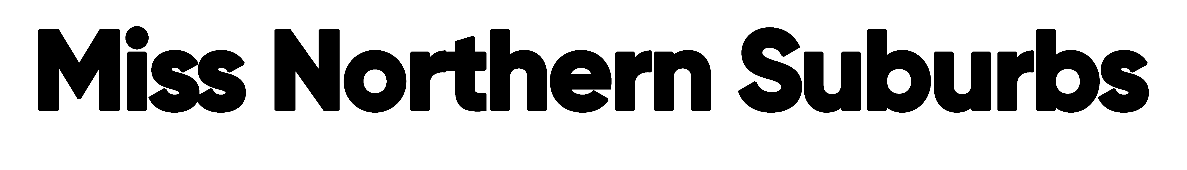 Scholarship Retrieval FormCompletion of this form and the attachment of the necessary documentation are required for the payment of all scholarships. No exceptions will be made without the consent of the Miss Northern Suburbs Organization.Date of Application:       Date of College Graduation (if applicable):      Scholarship Award(s) and Year:      Candidate’s Name:      Home Address:      Email:      Cell Phone:       Home Phone:      Parent’s Name(s):      Parent(s) Address(es):      Cell Phone(s):       Home Phone:      College/University Information for Miss CandidatesName of College or University:      Address:      Name of Contact Person:      Contact Phone:       Contact Email:      Student ID Number:      Payment Request For:       Amount $      Talent School Information for Teen CandidatesName of Talent School:      Address:      Name of Contact Person:      Contact Phone:       Contact Email:      Make Check Payable to:      Payment Request For:       Amount $      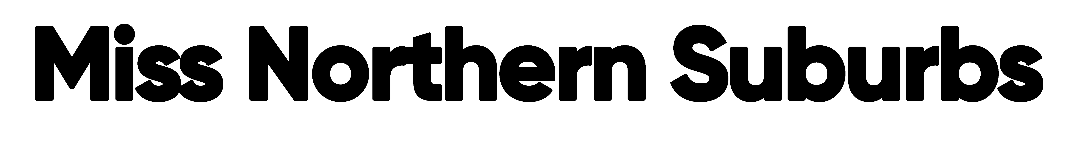 Scholarship Retrieval FormThe Following Must Be Attached To This DocumentORIGINAL RECEIPTS FOR ITEMS COVERED. REFER TO CONTRACT ATTACHMENT C.ORIGINAL COPY OF COLLEGE/UNIVERSITY BILL DATED WITHIN 30 DAYSORIGINAL COPY OF BILL FOR TALENT LESSONS (FOR TEENS ONLY)I have read this document and understand that I must follow these instructions and the scholarship rules and regulations found in Contract Attachment C for my scholarship to be disbursed.Candidate Printed Name:      Candidate Signature & Date: ____________________________________________________________Parent or Guardian Name (if under 18):      Parent or Guardian Signature & Date (if under 18): __________________________________________Mail this form and attachments to:Miss Northern Suburbs4916 5th StreetWinthrop Harbor, IL 60096ALLOW 3-4 WEEKS TO PROCESSPLEASE RETAIN A COPY FOR YOUR RECORDS